 OFÍCIO/SJC Nº 0248/2020                                                                   Em 26 de novembro de 2020AoExcelentíssimo SenhorTENENTE SANTANAVereador e Presidente da Câmara Municipal de AraraquaraRua São Bento, 887 – Centro14801-300 - ARARAQUARA/SPSenhor Presidente:Nos termos da Lei Orgânica do Município de Araraquara, encaminhamos a Vossa Excelência, a fim de ser apreciado pelo nobre Poder Legislativo, o incluso Projeto de Lei que dispõe sobre a abertura de um crédito adicional suplementar no Departamento Autônomo de Água e Esgotos de Araraquara (DAAE), até o limite de R$ 5.293.000,00 (cinco milhões, duzentos e noventa e três mil reais), e dá outras providências.Justifica-se a presente propositura para o atendimento de despesas diversas da Autarquia, tratando-se de mero remanejamento, com destaque para:reforço de R$ 2.800.000,00 da dotação de energia elétrica, para suprir parte do reajuste de 6,72% ocorrido neste mês de julho de 2020, que impactou fortemente nas despesas com energia até o final do exercício e a entrada em operação de novos poços;reforço de R$ 2.193.000,00 para dotações de pessoal;reforço de R$ 100.000,00 para o Pasep;o restante do valor R$ 200.000,00 remanejado visa atender diversos serviços, bem como assegurar a manutenção necessária dos equipamentos, de forma a manter a qualidade do serviço prestado.Assim, tendo em vista as finalidades a que o Projeto de Lei se destina, entendemos estar plenamente justificada a presente propositura que, por certo, irá merecer a aprovação desta Casa de Leis. Por julgarmos esta propositura como medida de urgência, solicitamos seja o presente Projeto de Lei apreciado dentro do menor prazo possível, nos termos do art. 80 da Lei Orgânica do Município de Araraquara.Valemo-nos do ensejo para renovar-lhe os protestos de estima e apreço.Atenciosamente, EDINHO SILVAPrefeito MunicipalPROJETO DE LEI NºDispõe sobre a abertura de crédito adicional suplementar no Departamento Autônomo de Água e Esgotos de Araraquara, até o limite de R$ 5.293.000,00 (cinco milhões, duzentos e noventa e três mil reais), para atender a diversas demandas da Autarquia, e dá outras providências.Art. 1º Fica o Poder Executivo autorizado a abrir um crédito adicional suplementar Departamento Autônomo de Água e Esgotos de Araraquara (DAAE), até o limite de R$ 5.293.000,00 (cinco milhões, duzentos e noventa e três mil reais), para atender a diversas demandas da Autarquia, conforme demonstrativo abaixo:Art. 2º O crédito autorizado no art. 1º desta lei será coberto com recursos provenientes de anulação parcial de dotação orçamentária vigente, no valor de R$ 5.293.000,00 (cinco milhões, duzentos e noventa e três mil reais), conforme demonstrativo abaixo:Art. 3º Fica incluso o presente crédito adicional suplementar na Lei nº 9.138, de 29 de novembro de 2017 (Plano Plurianual – PPA), na Lei nº 9.645, de 16 de julho de 2019 (Lei de Diretrizes Orçamentárias – LDO) e na Lei nº 9.844, de 17 de dezembro de 2019 (Lei Orçamentária Anual – LOA).Art. 4º Esta lei entra em vigor na data de sua publicação. PAÇO MUNICIPAL “PREFEITO RUBENS CRUZ”, 26 de novembro de 2020.EDINHO SILVAPrefeito Municipal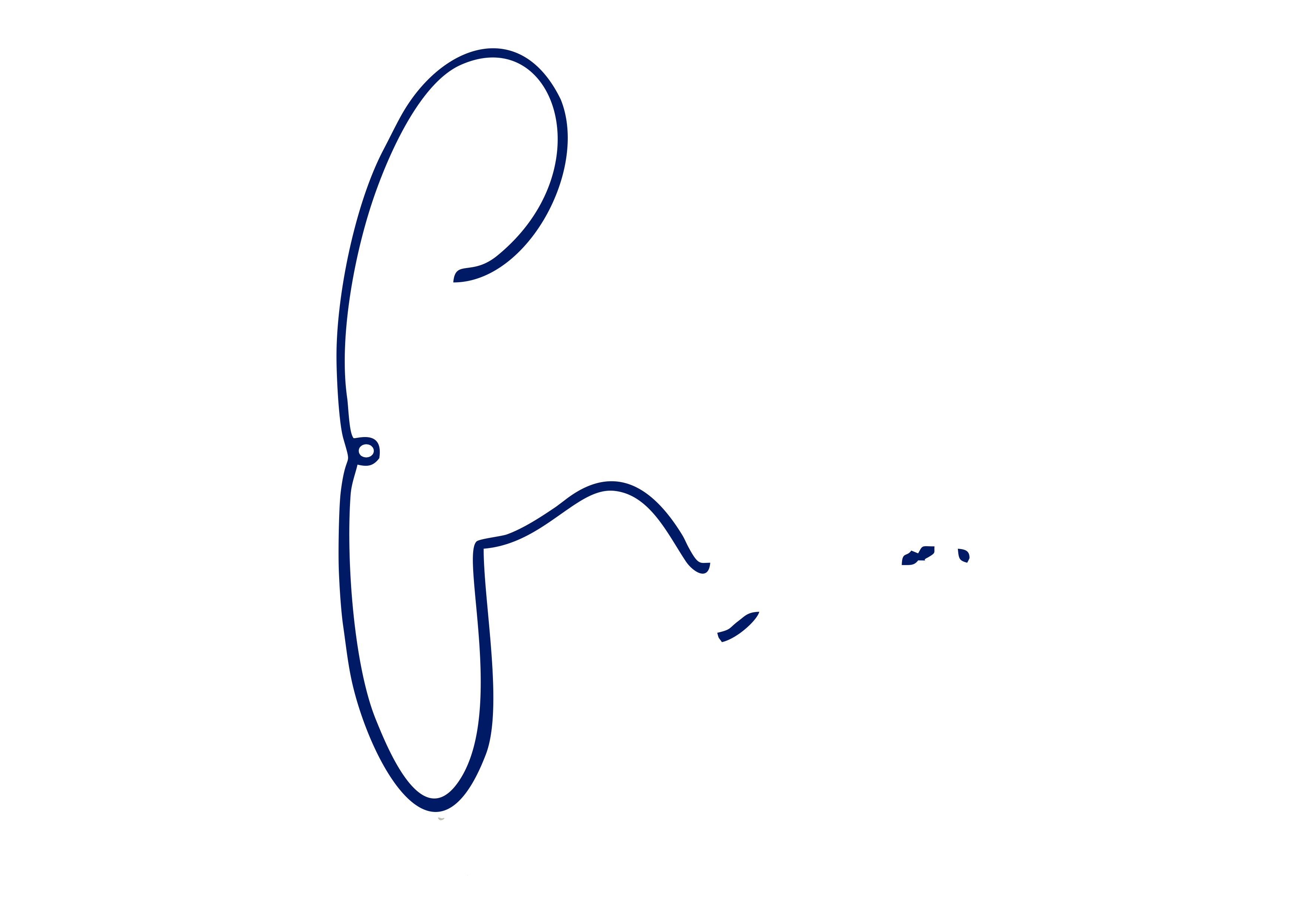 030303DEPARTAMENTO AUTÔNOMO DE ÁGUA E ESGOTODEPARTAMENTO AUTÔNOMO DE ÁGUA E ESGOTODEPARTAMENTO AUTÔNOMO DE ÁGUA E ESGOTO03.2103.2103.21ADMINISTRAÇÃO SUPERIORADMINISTRAÇÃO SUPERIORADMINISTRAÇÃO SUPERIOR03.21.0103.21.0103.21.01ADMINISTRAÇÃO SUPERIORADMINISTRAÇÃO SUPERIORADMINISTRAÇÃO SUPERIORFUNCIONAL PROGRAMÁTICAFUNCIONAL PROGRAMÁTICAFUNCIONAL PROGRAMÁTICAFUNCIONAL PROGRAMÁTICAFUNCIONAL PROGRAMÁTICAFUNCIONAL PROGRAMÁTICA1717SaneamentoSaneamento17.51217.512Saneamento Básico UrbanoSaneamento Básico Urbano17.512.000517.512.0005Desenvolvimento AdministrativoDesenvolvimento Administrativo17.512.0005.217.512.0005.2AtividadeAtividade17.512.0005.2.00617.512.0005.2.006Supervisão e Coordenação SuperiorSupervisão e Coordenação SuperiorR$115.000,00CATEGORIA ECONÔMICACATEGORIA ECONÔMICACATEGORIA ECONÔMICACATEGORIA ECONÔMICACATEGORIA ECONÔMICACATEGORIA ECONÔMICA3.1.90.11.Vencimentos e Vantagens Fixas - Pessoal CivilVencimentos e Vantagens Fixas - Pessoal CivilVencimentos e Vantagens Fixas - Pessoal CivilR$100.000,00FONTE DE RECURSOFONTE DE RECURSOFONTE DE RECURSO04 – Recursos Próprios da Administração Indireta04 – Recursos Próprios da Administração Indireta04 – Recursos Próprios da Administração IndiretaCATEGORIA ECONÔMICACATEGORIA ECONÔMICACATEGORIA ECONÔMICACATEGORIA ECONÔMICACATEGORIA ECONÔMICACATEGORIA ECONÔMICA3.1.90.13.Obrigações PatronaisObrigações PatronaisObrigações PatronaisR$15.000,00FONTE DE RECURSOFONTE DE RECURSOFONTE DE RECURSO04 – Recursos Próprios da Administração Indireta04 – Recursos Próprios da Administração Indireta04 – Recursos Próprios da Administração Indireta030303DEPARTAMENTO AUTÔNOMO DE ÁGUA E ESGOTODEPARTAMENTO AUTÔNOMO DE ÁGUA E ESGOTODEPARTAMENTO AUTÔNOMO DE ÁGUA E ESGOTO03.2203.2203.22GESTÃO DE ADMINISTRAÇÃO E FINANÇAS - DAAEGESTÃO DE ADMINISTRAÇÃO E FINANÇAS - DAAEGESTÃO DE ADMINISTRAÇÃO E FINANÇAS - DAAE03.22.0103.22.0103.22.01GESTÃO DE ADMINISTRAÇÃO E FINANÇASGESTÃO DE ADMINISTRAÇÃO E FINANÇASGESTÃO DE ADMINISTRAÇÃO E FINANÇASFUNCIONAL PROGRAMÁTICAFUNCIONAL PROGRAMÁTICAFUNCIONAL PROGRAMÁTICAFUNCIONAL PROGRAMÁTICAFUNCIONAL PROGRAMÁTICAFUNCIONAL PROGRAMÁTICA1717SaneamentoSaneamento17.51217.512Saneamento Básico UrbanoSaneamento Básico Urbano17.512.000517.512.0005Desenvolvimento AdministrativoDesenvolvimento Administrativo17.512.0005.217.512.0005.2AtividadeAtividade17.512.0005.2.00717.512.0005.2.007Atividades de Administração e FinançasAtividades de Administração e FinançasR$560.000,00CATEGORIA ECONÔMICACATEGORIA ECONÔMICACATEGORIA ECONÔMICACATEGORIA ECONÔMICACATEGORIA ECONÔMICACATEGORIA ECONÔMICA3.1.90.11.Vencimentos e Vantagens Fixas - Pessoal CivilVencimentos e Vantagens Fixas - Pessoal CivilVencimentos e Vantagens Fixas - Pessoal CivilR$250.000,00FONTE DE RECURSOFONTE DE RECURSOFONTE DE RECURSO04 – Recursos Próprios da Administração Indireta04 – Recursos Próprios da Administração Indireta04 – Recursos Próprios da Administração IndiretaCATEGORIA ECONÔMICACATEGORIA ECONÔMICACATEGORIA ECONÔMICACATEGORIA ECONÔMICACATEGORIA ECONÔMICACATEGORIA ECONÔMICA3.1.90.13.Obrigações PatronaisObrigações PatronaisObrigações PatronaisR$310.000,00FONTE DE RECURSOFONTE DE RECURSOFONTE DE RECURSO04 – Recursos Próprios da Administração Indireta04 – Recursos Próprios da Administração Indireta04 – Recursos Próprios da Administração IndiretaFUNCIONAL PROGRAMÁTICAFUNCIONAL PROGRAMÁTICAFUNCIONAL PROGRAMÁTICAFUNCIONAL PROGRAMÁTICAFUNCIONAL PROGRAMÁTICAFUNCIONAL PROGRAMÁTICA2828Encargos EspeciaisEncargos Especiais28.84628.846Outros Encargos EspeciaisOutros Encargos Especiais28.846.000028.846.0000Encargos EspeciaisEncargos Especiais28.846.0000.028.846.0000.0Operação EspecialOperação Especial28.846.0000.0.00528.846.0000.0.005PasepPasepR$100.000,00CATEGORIA ECONÔMICACATEGORIA ECONÔMICACATEGORIA ECONÔMICACATEGORIA ECONÔMICACATEGORIA ECONÔMICACATEGORIA ECONÔMICA3.3.90.47.Obrigações Tributárias e ContributivasObrigações Tributárias e ContributivasObrigações Tributárias e ContributivasR$100.000,00FONTE DE RECURSOFONTE DE RECURSOFONTE DE RECURSO04 – Recursos Próprios da Administração Indireta04 – Recursos Próprios da Administração Indireta04 – Recursos Próprios da Administração Indireta030303DEPARTAMENTO AUTÔNOMO DE ÁGUA E ESGOTODEPARTAMENTO AUTÔNOMO DE ÁGUA E ESGOTODEPARTAMENTO AUTÔNOMO DE ÁGUA E ESGOTO03.2303.2303.23GESTÃO TÉCNICA E OPERACIONAL - DAAEGESTÃO TÉCNICA E OPERACIONAL - DAAEGESTÃO TÉCNICA E OPERACIONAL - DAAE03.23.0103.23.0103.23.01GESTÃO TÉCNICA E OPERACIONALGESTÃO TÉCNICA E OPERACIONALGESTÃO TÉCNICA E OPERACIONALFUNCIONAL PROGRAMÁTICAFUNCIONAL PROGRAMÁTICAFUNCIONAL PROGRAMÁTICAFUNCIONAL PROGRAMÁTICAFUNCIONAL PROGRAMÁTICAFUNCIONAL PROGRAMÁTICA1717SaneamentoSaneamento17.51217.512Saneamento Básico UrbanoSaneamento Básico Urbano17.512.000617.512.0006Desenvolvimento OperacionalDesenvolvimento Operacional17.512.0006.217.512.0006.2AtividadeAtividade17.512.0006.2.00917.512.0006.2.009Atividades de Desenvolvimento OperacionalAtividades de Desenvolvimento OperacionalR$270.000,00CATEGORIA ECONÔMICACATEGORIA ECONÔMICACATEGORIA ECONÔMICACATEGORIA ECONÔMICACATEGORIA ECONÔMICACATEGORIA ECONÔMICA3.1.90.13.Obrigações PatronaisObrigações PatronaisObrigações PatronaisR$270.000,00FONTE DE RECURSOFONTE DE RECURSOFONTE DE RECURSO04 – Recursos Próprios da Administração Indireta04 – Recursos Próprios da Administração Indireta04 – Recursos Próprios da Administração IndiretaFUNCIONAL PROGRAMÁTICAFUNCIONAL PROGRAMÁTICAFUNCIONAL PROGRAMÁTICAFUNCIONAL PROGRAMÁTICAFUNCIONAL PROGRAMÁTICAFUNCIONAL PROGRAMÁTICA1717SaneamentoSaneamento17.51217.512Saneamento Básico UrbanoSaneamento Básico Urbano17.512.000717.512.0007Gestão Estratégica do Sistema de ÁguaGestão Estratégica do Sistema de Água17.512.0007.217.512.0007.2AtividadeAtividade17.512.0007.2.01017.512.0007.2.010Atividades Operacionais do Sistema de ÁguaAtividades Operacionais do Sistema de ÁguaR$3.830.000,00CATEGORIA ECONÔMICACATEGORIA ECONÔMICACATEGORIA ECONÔMICACATEGORIA ECONÔMICACATEGORIA ECONÔMICACATEGORIA ECONÔMICA3.1.90.11.Vencimentos e Vantagens Fixas - Pessoal CivilVencimentos e Vantagens Fixas - Pessoal CivilVencimentos e Vantagens Fixas - Pessoal CivilR$415.000,00FONTE DE RECURSOFONTE DE RECURSOFONTE DE RECURSO04 – Recursos Próprios da Administração Indireta04 – Recursos Próprios da Administração Indireta04 – Recursos Próprios da Administração IndiretaCATEGORIA ECONÔMICACATEGORIA ECONÔMICACATEGORIA ECONÔMICACATEGORIA ECONÔMICACATEGORIA ECONÔMICACATEGORIA ECONÔMICA3.1.90.13.Obrigações PatronaisObrigações PatronaisObrigações PatronaisR$400.000,00FONTE DE RECURSOFONTE DE RECURSOFONTE DE RECURSO04 – Recursos Próprios da Administração Indireta04 – Recursos Próprios da Administração Indireta04 – Recursos Próprios da Administração IndiretaCATEGORIA ECONÔMICACATEGORIA ECONÔMICACATEGORIA ECONÔMICACATEGORIA ECONÔMICACATEGORIA ECONÔMICACATEGORIA ECONÔMICA3.1.90.16.Outras Despesas Variáveis -Pessoal CivilOutras Despesas Variáveis -Pessoal CivilOutras Despesas Variáveis -Pessoal CivilR$15.000,00FONTE DE RECURSOFONTE DE RECURSOFONTE DE RECURSO04 – Recursos Próprios da Administração Indireta04 – Recursos Próprios da Administração Indireta04 – Recursos Próprios da Administração IndiretaCATEGORIA ECONÔMICACATEGORIA ECONÔMICACATEGORIA ECONÔMICACATEGORIA ECONÔMICACATEGORIA ECONÔMICACATEGORIA ECONÔMICA3.3.90.30.Material de ConsumoMaterial de ConsumoMaterial de ConsumoR$200.000,00FONTE DE RECURSOFONTE DE RECURSOFONTE DE RECURSO04 – Recursos Próprios da Administração Indireta04 – Recursos Próprios da Administração Indireta04 – Recursos Próprios da Administração IndiretaCATEGORIA ECONÔMICACATEGORIA ECONÔMICACATEGORIA ECONÔMICACATEGORIA ECONÔMICACATEGORIA ECONÔMICACATEGORIA ECONÔMICA3.3.90.39.Outros Serviços Terceiros - Pessoa JurídicaOutros Serviços Terceiros - Pessoa JurídicaOutros Serviços Terceiros - Pessoa JurídicaR$2.800.000,00FONTE DE RECURSOFONTE DE RECURSOFONTE DE RECURSO04 – Recursos Próprios da Administração Indireta04 – Recursos Próprios da Administração Indireta04 – Recursos Próprios da Administração IndiretaFUNCIONAL PROGRAMÁTICAFUNCIONAL PROGRAMÁTICAFUNCIONAL PROGRAMÁTICAFUNCIONAL PROGRAMÁTICAFUNCIONAL PROGRAMÁTICAFUNCIONAL PROGRAMÁTICA1717SaneamentoSaneamento17.51217.512Saneamento Básico UrbanoSaneamento Básico Urbano17.512.000817.512.0008Gestão Estratégica do Sistema de EsgotoGestão Estratégica do Sistema de Esgoto17.512.0008.217.512.0008.2AtividadeAtividade17.512.0008.2.01217.512.0008.2.012Atividades Operacionais do Sistema de EsgotoAtividades Operacionais do Sistema de EsgotoR$135.000,00CATEGORIA ECONÔMICACATEGORIA ECONÔMICACATEGORIA ECONÔMICACATEGORIA ECONÔMICACATEGORIA ECONÔMICACATEGORIA ECONÔMICA3.1.90.13.Obrigações PatronaisObrigações PatronaisObrigações PatronaisR$135.000,00FONTE DE RECURSOFONTE DE RECURSOFONTE DE RECURSO04 – Recursos Próprios da Administração Indireta04 – Recursos Próprios da Administração Indireta04 – Recursos Próprios da Administração Indireta030303DEPARTAMENTO AUTÔNOMO DE ÁGUA E ESGOTODEPARTAMENTO AUTÔNOMO DE ÁGUA E ESGOTODEPARTAMENTO AUTÔNOMO DE ÁGUA E ESGOTO03.2403.2403.24GESTÃO AMBIENTAL - DAAEGESTÃO AMBIENTAL - DAAEGESTÃO AMBIENTAL - DAAE03.24.0103.24.0103.24.01GESTÃO AMBIENTALGESTÃO AMBIENTALGESTÃO AMBIENTALFUNCIONAL PROGRAMÁTICAFUNCIONAL PROGRAMÁTICAFUNCIONAL PROGRAMÁTICAFUNCIONAL PROGRAMÁTICAFUNCIONAL PROGRAMÁTICAFUNCIONAL PROGRAMÁTICA1717SaneamentoSaneamento17.51217.512Saneamento Básico UrbanoSaneamento Básico Urbano17.512.000917.512.0009Gestão Integrada de Resíduos SólidosGestão Integrada de Resíduos Sólidos17.512.0009.217.512.0009.2AtividadeAtividade17.512.0009.2.01417.512.0009.2.014Atividades Operacionais do Sistema de Resíduos SólidosAtividades Operacionais do Sistema de Resíduos SólidosR$88.000,00CATEGORIA ECONÔMICACATEGORIA ECONÔMICACATEGORIA ECONÔMICACATEGORIA ECONÔMICACATEGORIA ECONÔMICACATEGORIA ECONÔMICA3.1.90.13.Obrigações PatronaisObrigações PatronaisObrigações PatronaisR$85.000,00FONTE DE RECURSOFONTE DE RECURSOFONTE DE RECURSO04 – Recursos Próprios da Administração Indireta04 – Recursos Próprios da Administração Indireta04 – Recursos Próprios da Administração IndiretaCATEGORIA ECONÔMICACATEGORIA ECONÔMICACATEGORIA ECONÔMICACATEGORIA ECONÔMICACATEGORIA ECONÔMICACATEGORIA ECONÔMICA3.1.90.16.Outras Despesas Variáveis -Pessoal CivilOutras Despesas Variáveis -Pessoal CivilOutras Despesas Variáveis -Pessoal CivilR$3.000,00FONTE DE RECURSOFONTE DE RECURSOFONTE DE RECURSO04 – Recursos Próprios da Administração Indireta04 – Recursos Próprios da Administração Indireta04 – Recursos Próprios da Administração IndiretaFUNCIONAL PROGRAMÁTICAFUNCIONAL PROGRAMÁTICAFUNCIONAL PROGRAMÁTICAFUNCIONAL PROGRAMÁTICAFUNCIONAL PROGRAMÁTICAFUNCIONAL PROGRAMÁTICA1717SaneamentoSaneamento17.51217.512Saneamento Básico UrbanoSaneamento Básico Urbano17.512.000917.512.0009Gestão Integrada de Resíduos SólidosGestão Integrada de Resíduos Sólidos17.512.0009.217.512.0009.2AtividadeAtividade17.512.0009.2.15017.512.0009.2.150Atividades de Manutenção de Áreas Verdes e Limpeza UrbanaAtividades de Manutenção de Áreas Verdes e Limpeza UrbanaR$40.000,00CATEGORIA ECONÔMICACATEGORIA ECONÔMICACATEGORIA ECONÔMICACATEGORIA ECONÔMICACATEGORIA ECONÔMICACATEGORIA ECONÔMICA3.1.90.13.Obrigações PatronaisObrigações PatronaisObrigações PatronaisR$40.000,00FONTE DE RECURSOFONTE DE RECURSOFONTE DE RECURSO04 – Recursos Próprios da Administração Indireta04 – Recursos Próprios da Administração Indireta04 – Recursos Próprios da Administração IndiretaFUNCIONAL PROGRAMÁTICAFUNCIONAL PROGRAMÁTICAFUNCIONAL PROGRAMÁTICAFUNCIONAL PROGRAMÁTICAFUNCIONAL PROGRAMÁTICAFUNCIONAL PROGRAMÁTICA1717SaneamentoSaneamento17.54117.541Preservação e Conservação ambientalPreservação e Conservação ambiental17.541.001017.541.0010Cidade SustentávelCidade Sustentável17.541.0010.217.541.0010.2AtividadeAtividade17.541.0010.2.01517.541.0010.2.015Atividades de Gestão AmbientalAtividades de Gestão AmbientalR$155.000,00CATEGORIA ECONÔMICACATEGORIA ECONÔMICACATEGORIA ECONÔMICACATEGORIA ECONÔMICACATEGORIA ECONÔMICACATEGORIA ECONÔMICA3.1.90.11.Vencimentos e Vantagens Fixas - Pessoal CivilVencimentos e Vantagens Fixas - Pessoal CivilVencimentos e Vantagens Fixas - Pessoal CivilR$115.000,00FONTE DE RECURSOFONTE DE RECURSOFONTE DE RECURSO04 – Recursos Próprios da Administração Indireta04 – Recursos Próprios da Administração Indireta04 – Recursos Próprios da Administração IndiretaCATEGORIA ECONÔMICACATEGORIA ECONÔMICACATEGORIA ECONÔMICACATEGORIA ECONÔMICACATEGORIA ECONÔMICACATEGORIA ECONÔMICA3.1.90.13.Obrigações PatronaisObrigações PatronaisObrigações PatronaisR$40.000,00FONTE DE RECURSOFONTE DE RECURSOFONTE DE RECURSO04 – Recursos Próprios da Administração Indireta04 – Recursos Próprios da Administração Indireta04 – Recursos Próprios da Administração Indireta030303DEPARTAMENTO AUTÔNOMO DE ÁGUA E ESGOTODEPARTAMENTO AUTÔNOMO DE ÁGUA E ESGOTODEPARTAMENTO AUTÔNOMO DE ÁGUA E ESGOTO03.2203.2203.22GESTÃO DE ADMINISTRAÇÃO E FINANÇAS - DAAEGESTÃO DE ADMINISTRAÇÃO E FINANÇAS - DAAEGESTÃO DE ADMINISTRAÇÃO E FINANÇAS - DAAE03.22.0103.22.0103.22.01GESTÃO DE ADMINISTRAÇÃO E FINANÇASGESTÃO DE ADMINISTRAÇÃO E FINANÇASGESTÃO DE ADMINISTRAÇÃO E FINANÇASFUNCIONAL PROGRAMÁTICAFUNCIONAL PROGRAMÁTICAFUNCIONAL PROGRAMÁTICAFUNCIONAL PROGRAMÁTICAFUNCIONAL PROGRAMÁTICAFUNCIONAL PROGRAMÁTICA1717SaneamentoSaneamento17.51217.512Saneamento Básico UrbanoSaneamento Básico Urbano17.512.000517.512.0005Desenvolvimento AdministrativoDesenvolvimento Administrativo17.512.0005.217.512.0005.2AtividadeAtividade17.512.0005.2.00717.512.0005.2.007Atividades de Administração e FinançasAtividades de Administração e FinançasR$890.000,00CATEGORIA ECONÔMICACATEGORIA ECONÔMICACATEGORIA ECONÔMICACATEGORIA ECONÔMICACATEGORIA ECONÔMICACATEGORIA ECONÔMICA3.1.90.94.Indenizações e Restituições TrabalhistasIndenizações e Restituições TrabalhistasIndenizações e Restituições TrabalhistasR$100.000,00FONTE DE RECURSOFONTE DE RECURSOFONTE DE RECURSO04 – Recursos Próprios da Administração Indireta04 – Recursos Próprios da Administração Indireta04 – Recursos Próprios da Administração IndiretaCATEGORIA ECONÔMICACATEGORIA ECONÔMICACATEGORIA ECONÔMICACATEGORIA ECONÔMICACATEGORIA ECONÔMICACATEGORIA ECONÔMICA3.1.91.96.Ressarcimento de Despesas de Pessoal RequisitadoRessarcimento de Despesas de Pessoal RequisitadoRessarcimento de Despesas de Pessoal RequisitadoR$80.000,00FONTE DE RECURSOFONTE DE RECURSOFONTE DE RECURSO04 – Recursos Próprios da Administração Indireta04 – Recursos Próprios da Administração Indireta04 – Recursos Próprios da Administração IndiretaCATEGORIA ECONÔMICACATEGORIA ECONÔMICACATEGORIA ECONÔMICACATEGORIA ECONÔMICACATEGORIA ECONÔMICACATEGORIA ECONÔMICA3.3.90.39.Outros Serviços Terceiros - Pessoa JurídicaOutros Serviços Terceiros - Pessoa JurídicaOutros Serviços Terceiros - Pessoa JurídicaR$410.000,00FONTE DE RECURSOFONTE DE RECURSOFONTE DE RECURSO04 – Recursos Próprios da Administração Indireta04 – Recursos Próprios da Administração Indireta04 – Recursos Próprios da Administração IndiretaCATEGORIA ECONÔMICACATEGORIA ECONÔMICACATEGORIA ECONÔMICACATEGORIA ECONÔMICACATEGORIA ECONÔMICACATEGORIA ECONÔMICA3.3.90.40.Serviços de Tecnologia da Informação e Comunicação - PJServiços de Tecnologia da Informação e Comunicação - PJServiços de Tecnologia da Informação e Comunicação - PJR$300.000,00FONTE DE RECURSOFONTE DE RECURSOFONTE DE RECURSO04 – Recursos Próprios da Administração Indireta04 – Recursos Próprios da Administração Indireta04 – Recursos Próprios da Administração IndiretaFUNCIONAL PROGRAMÁTICAFUNCIONAL PROGRAMÁTICAFUNCIONAL PROGRAMÁTICAFUNCIONAL PROGRAMÁTICAFUNCIONAL PROGRAMÁTICAFUNCIONAL PROGRAMÁTICA1717SaneamentoSaneamento17.51217.512Saneamento Básico UrbanoSaneamento Básico Urbano17.512.005017.512.0050Desenvolvimento em Recursos HumanosDesenvolvimento em Recursos Humanos17.512.0050.217.512.0050.2AtividadeAtividade17.512.0050.2.10117.512.0050.2.1012101 - Programa Jovem Cidadão (Lei nº 8.938/17)2101 - Programa Jovem Cidadão (Lei nº 8.938/17)R$136.000,00CATEGORIA ECONÔMICACATEGORIA ECONÔMICACATEGORIA ECONÔMICACATEGORIA ECONÔMICACATEGORIA ECONÔMICACATEGORIA ECONÔMICA3.3.90.48.Outros Auxílios Financeiros a Pessoa FísicaOutros Auxílios Financeiros a Pessoa FísicaOutros Auxílios Financeiros a Pessoa FísicaR$136.000,00FONTE DE RECURSOFONTE DE RECURSOFONTE DE RECURSO04 – Recursos Próprios da Administração Indireta04 – Recursos Próprios da Administração Indireta04 – Recursos Próprios da Administração IndiretaFUNCIONAL PROGRAMÁTICAFUNCIONAL PROGRAMÁTICAFUNCIONAL PROGRAMÁTICAFUNCIONAL PROGRAMÁTICAFUNCIONAL PROGRAMÁTICAFUNCIONAL PROGRAMÁTICA2828Encargos EspeciaisEncargos Especiais28.84628.846Outros Encargos EspeciaisOutros Encargos Especiais28.846.000028.846.0000Encargos EspeciaisEncargos Especiais28.846.0000.028.846.0000.0Operação EspecialOperação Especial28.846.0000.0.00228.846.0000.0.002Sentenças JudiciaisSentenças JudiciaisR$110.000,00CATEGORIA ECONÔMICACATEGORIA ECONÔMICACATEGORIA ECONÔMICACATEGORIA ECONÔMICACATEGORIA ECONÔMICACATEGORIA ECONÔMICA3.1.90.91.Sentenças JudiciaisSentenças JudiciaisSentenças JudiciaisR$80.000,00FONTE DE RECURSOFONTE DE RECURSOFONTE DE RECURSO04 – Recursos Próprios da Administração Indireta04 – Recursos Próprios da Administração Indireta04 – Recursos Próprios da Administração IndiretaCATEGORIA ECONÔMICACATEGORIA ECONÔMICACATEGORIA ECONÔMICACATEGORIA ECONÔMICACATEGORIA ECONÔMICACATEGORIA ECONÔMICA3.3.90.91.Sentenças JudiciaisSentenças JudiciaisSentenças JudiciaisR$30.000,00FONTE DE RECURSOFONTE DE RECURSOFONTE DE RECURSO04 – Recursos Próprios da Administração Indireta04 – Recursos Próprios da Administração Indireta04 – Recursos Próprios da Administração IndiretaFUNCIONAL PROGRAMÁTICAFUNCIONAL PROGRAMÁTICAFUNCIONAL PROGRAMÁTICAFUNCIONAL PROGRAMÁTICAFUNCIONAL PROGRAMÁTICAFUNCIONAL PROGRAMÁTICA2828Encargos EspeciaisEncargos Especiais28.84628.846Outros Encargos EspeciaisOutros Encargos Especiais28.846.000028.846.0000Encargos EspeciaisEncargos Especiais28.846.0000.028.846.0000.0Operação EspecialOperação Especial28.846.0000.0.00328.846.0000.0.003Complementação de Proventos, Aposentadorias e PensõesComplementação de Proventos, Aposentadorias e PensõesR$88.000,00CATEGORIA ECONÔMICACATEGORIA ECONÔMICACATEGORIA ECONÔMICACATEGORIA ECONÔMICACATEGORIA ECONÔMICACATEGORIA ECONÔMICA3.1.90.01.Aposentadorias, Reserva Remunerada e ReformasAposentadorias, Reserva Remunerada e ReformasAposentadorias, Reserva Remunerada e ReformasR$88.000,00FONTE DE RECURSOFONTE DE RECURSOFONTE DE RECURSO04 – Recursos Próprios da Administração Indireta04 – Recursos Próprios da Administração Indireta04 – Recursos Próprios da Administração Indireta030303DEPARTAMENTO AUTÔNOMO DE ÁGUA E ESGOTODEPARTAMENTO AUTÔNOMO DE ÁGUA E ESGOTODEPARTAMENTO AUTÔNOMO DE ÁGUA E ESGOTO03.2303.2303.23GESTÃO TÉCNICA E OPERACIONAL - DAAEGESTÃO TÉCNICA E OPERACIONAL - DAAEGESTÃO TÉCNICA E OPERACIONAL - DAAE03.23.0103.23.0103.23.01GESTÃO TÉCNICA E OPERACIONALGESTÃO TÉCNICA E OPERACIONALGESTÃO TÉCNICA E OPERACIONALFUNCIONAL PROGRAMÁTICAFUNCIONAL PROGRAMÁTICAFUNCIONAL PROGRAMÁTICAFUNCIONAL PROGRAMÁTICAFUNCIONAL PROGRAMÁTICAFUNCIONAL PROGRAMÁTICA1717SaneamentoSaneamento17.51217.512Saneamento Básico UrbanoSaneamento Básico Urbano17.512.000617.512.0006Desenvolvimento OperacionalDesenvolvimento Operacional17.512.0006.217.512.0006.2AtividadeAtividade17.512.0006.2.00917.512.0006.2.009Atividades de Desenvolvimento OperacionalAtividades de Desenvolvimento OperacionalR$197.000,00CATEGORIA ECONÔMICACATEGORIA ECONÔMICACATEGORIA ECONÔMICACATEGORIA ECONÔMICACATEGORIA ECONÔMICACATEGORIA ECONÔMICA3.1.90.11.Vencimentos e Vantagens Fixas - Pessoal CivilVencimentos e Vantagens Fixas - Pessoal CivilVencimentos e Vantagens Fixas - Pessoal CivilR$100.000,00FONTE DE RECURSOFONTE DE RECURSOFONTE DE RECURSO04 – Recursos Próprios da Administração Indireta04 – Recursos Próprios da Administração Indireta04 – Recursos Próprios da Administração IndiretaCATEGORIA ECONÔMICACATEGORIA ECONÔMICACATEGORIA ECONÔMICACATEGORIA ECONÔMICACATEGORIA ECONÔMICACATEGORIA ECONÔMICA3.1.90.16.Outras Despesas Variáveis -Pessoal CivilOutras Despesas Variáveis -Pessoal CivilOutras Despesas Variáveis -Pessoal CivilR$30.000,00FONTE DE RECURSOFONTE DE RECURSOFONTE DE RECURSO04 – Recursos Próprios da Administração Indireta04 – Recursos Próprios da Administração Indireta04 – Recursos Próprios da Administração IndiretaCATEGORIA ECONÔMICACATEGORIA ECONÔMICACATEGORIA ECONÔMICACATEGORIA ECONÔMICACATEGORIA ECONÔMICACATEGORIA ECONÔMICA3.3.90.39.Outros Serviços Terceiros - Pessoa JurídicaOutros Serviços Terceiros - Pessoa JurídicaOutros Serviços Terceiros - Pessoa JurídicaR$67.000,00FONTE DE RECURSOFONTE DE RECURSOFONTE DE RECURSO04 – Recursos Próprios da Administração Indireta04 – Recursos Próprios da Administração Indireta04 – Recursos Próprios da Administração IndiretaFUNCIONAL PROGRAMÁTICAFUNCIONAL PROGRAMÁTICAFUNCIONAL PROGRAMÁTICAFUNCIONAL PROGRAMÁTICAFUNCIONAL PROGRAMÁTICAFUNCIONAL PROGRAMÁTICA1717SaneamentoSaneamento17.51217.512Saneamento Básico UrbanoSaneamento Básico Urbano17.512.000817.512.0008Gestão Estratégica do Sistema de EsgotoGestão Estratégica do Sistema de Esgoto17.512.0008.217.512.0008.2AtividadeAtividade17.512.0008.2.01217.512.0008.2.012Atividades Operacionais do Sistema de EsgotoAtividades Operacionais do Sistema de EsgotoR$255.000,00CATEGORIA ECONÔMICACATEGORIA ECONÔMICACATEGORIA ECONÔMICACATEGORIA ECONÔMICACATEGORIA ECONÔMICACATEGORIA ECONÔMICA3.1.90.11.Vencimentos e Vantagens Fixas - Pessoal CivilVencimentos e Vantagens Fixas - Pessoal CivilVencimentos e Vantagens Fixas - Pessoal CivilR$55.000,00FONTE DE RECURSOFONTE DE RECURSOFONTE DE RECURSO04 – Recursos Próprios da Administração Indireta04 – Recursos Próprios da Administração Indireta04 – Recursos Próprios da Administração IndiretaCATEGORIA ECONÔMICACATEGORIA ECONÔMICACATEGORIA ECONÔMICACATEGORIA ECONÔMICACATEGORIA ECONÔMICACATEGORIA ECONÔMICA3.3.90.39.Outros Serviços Terceiros - Pessoa JurídicaOutros Serviços Terceiros - Pessoa JurídicaOutros Serviços Terceiros - Pessoa JurídicaR$200.000,00FONTE DE RECURSOFONTE DE RECURSOFONTE DE RECURSO04 – Recursos Próprios da Administração Indireta04 – Recursos Próprios da Administração Indireta04 – Recursos Próprios da Administração Indireta030303DEPARTAMENTO AUTÔNOMO DE ÁGUA E ESGOTODEPARTAMENTO AUTÔNOMO DE ÁGUA E ESGOTODEPARTAMENTO AUTÔNOMO DE ÁGUA E ESGOTO03.2403.2403.24GESTÃO AMBIENTAL - DAAEGESTÃO AMBIENTAL - DAAEGESTÃO AMBIENTAL - DAAE03.24.0103.24.0103.24.01GESTÃO AMBIENTALGESTÃO AMBIENTALGESTÃO AMBIENTALFUNCIONAL PROGRAMÁTICAFUNCIONAL PROGRAMÁTICAFUNCIONAL PROGRAMÁTICAFUNCIONAL PROGRAMÁTICAFUNCIONAL PROGRAMÁTICAFUNCIONAL PROGRAMÁTICA1717SaneamentoSaneamento17.51217.512Saneamento Básico UrbanoSaneamento Básico Urbano17.512.000917.512.0009Gestão Integrada de Resíduos SólidosGestão Integrada de Resíduos Sólidos17.512.0009.217.512.0009.2AtividadeAtividade17.512.0009.2.01417.512.0009.2.014Atividades Operacionais do Sistema de Resíduos SólidosAtividades Operacionais do Sistema de Resíduos SólidosR$2.677.000,00CATEGORIA ECONÔMICACATEGORIA ECONÔMICACATEGORIA ECONÔMICACATEGORIA ECONÔMICACATEGORIA ECONÔMICACATEGORIA ECONÔMICA3.1.90.11.Vencimentos e Vantagens Fixas - Pessoal CivilVencimentos e Vantagens Fixas - Pessoal CivilVencimentos e Vantagens Fixas - Pessoal CivilR$35.000,00FONTE DE RECURSOFONTE DE RECURSOFONTE DE RECURSO04 – Recursos Próprios da Administração Indireta04 – Recursos Próprios da Administração Indireta04 – Recursos Próprios da Administração IndiretaCATEGORIA ECONÔMICACATEGORIA ECONÔMICACATEGORIA ECONÔMICACATEGORIA ECONÔMICACATEGORIA ECONÔMICACATEGORIA ECONÔMICA3.3.90.34.Outras Despesas de Pessoal Decorrentes de Contratos de TerceirizaçãoOutras Despesas de Pessoal Decorrentes de Contratos de TerceirizaçãoOutras Despesas de Pessoal Decorrentes de Contratos de TerceirizaçãoR$150.000,00FONTE DE RECURSOFONTE DE RECURSOFONTE DE RECURSO04 – Recursos Próprios da Administração Indireta04 – Recursos Próprios da Administração Indireta04 – Recursos Próprios da Administração IndiretaCATEGORIA ECONÔMICACATEGORIA ECONÔMICACATEGORIA ECONÔMICACATEGORIA ECONÔMICACATEGORIA ECONÔMICACATEGORIA ECONÔMICA3.3.90.39.Outros Serviços Terceiros - Pessoa JurídicaOutros Serviços Terceiros - Pessoa JurídicaOutros Serviços Terceiros - Pessoa JurídicaR$2.492.000,00FONTE DE RECURSOFONTE DE RECURSOFONTE DE RECURSO04 – Recursos Próprios da Administração Indireta04 – Recursos Próprios da Administração Indireta04 – Recursos Próprios da Administração IndiretaFUNCIONAL PROGRAMÁTICAFUNCIONAL PROGRAMÁTICAFUNCIONAL PROGRAMÁTICAFUNCIONAL PROGRAMÁTICAFUNCIONAL PROGRAMÁTICAFUNCIONAL PROGRAMÁTICA1717SaneamentoSaneamento17.51217.512Saneamento Básico UrbanoSaneamento Básico Urbano17.512.000917.512.0009Gestão Integrada de Resíduos SólidosGestão Integrada de Resíduos Sólidos17.512.0009.217.512.0009.2AtividadeAtividade17.512.0009.2.15017.512.0009.2.150Atividades de Manutenção de Áreas Verdes e Limpeza UrbanaAtividades de Manutenção de Áreas Verdes e Limpeza UrbanaR$940.000,00CATEGORIA ECONÔMICACATEGORIA ECONÔMICACATEGORIA ECONÔMICACATEGORIA ECONÔMICACATEGORIA ECONÔMICACATEGORIA ECONÔMICA3.3.90.39.Outros Serviços Terceiros - Pessoa JurídicaOutros Serviços Terceiros - Pessoa JurídicaOutros Serviços Terceiros - Pessoa JurídicaR$940.000,00FONTE DE RECURSOFONTE DE RECURSOFONTE DE RECURSO04 – Recursos Próprios da Administração Indireta04 – Recursos Próprios da Administração Indireta04 – Recursos Próprios da Administração Indireta